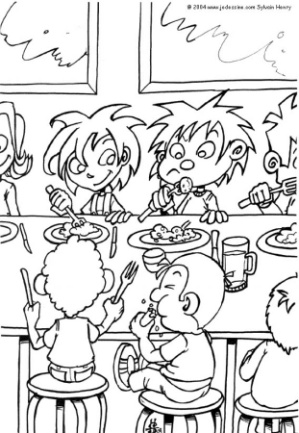 repas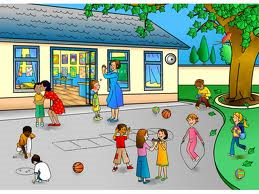 récréationrécréation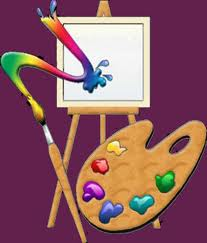 arts plastiques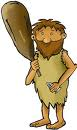 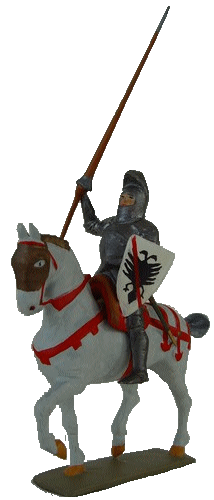 histoire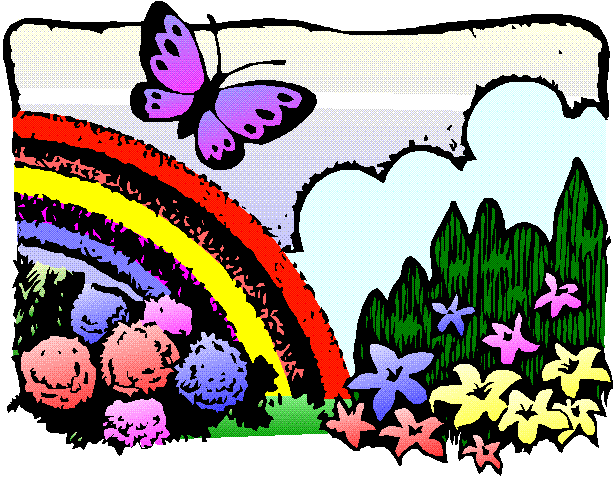 sciences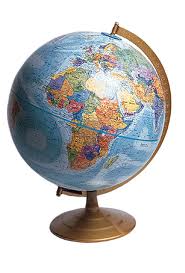 Géographie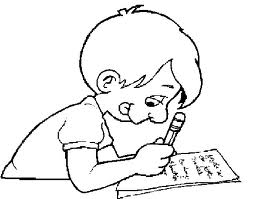 Plan de travail en autonomie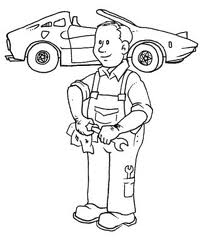 Module de découverte professionnelle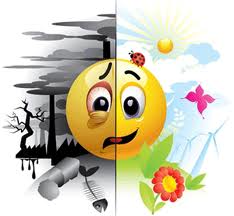 Prévention santé environnement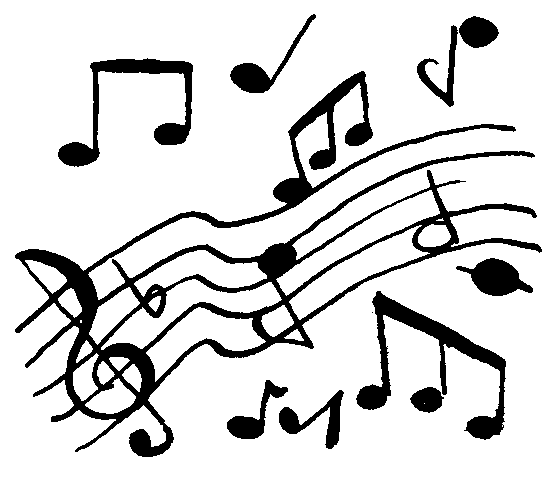 écoute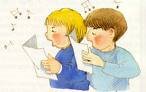 chant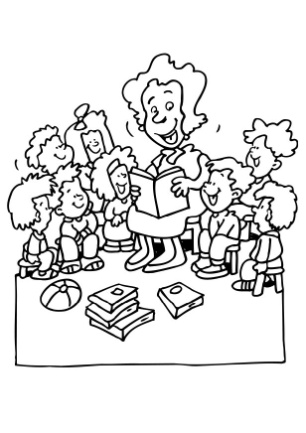 lecture de livres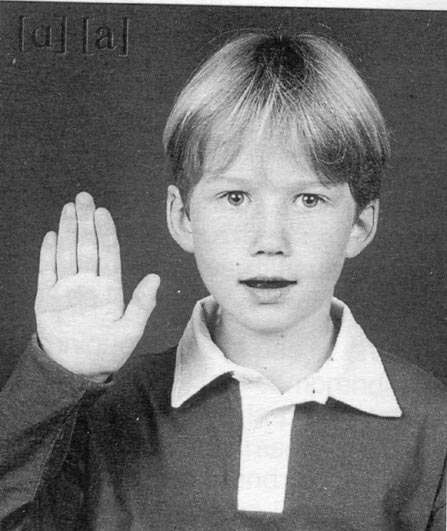 lecture connaître les sons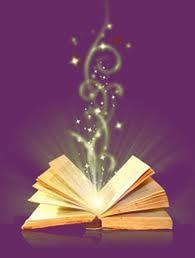 lecture comprendre les textes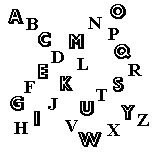 français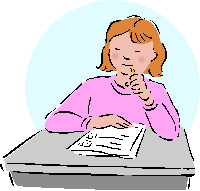 dictée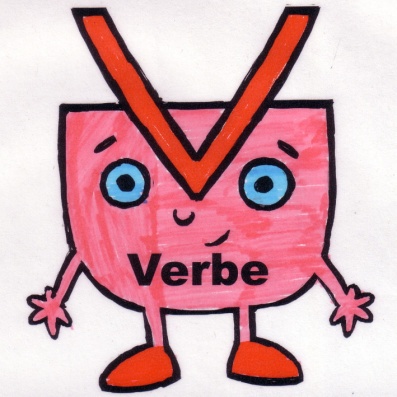 grammaire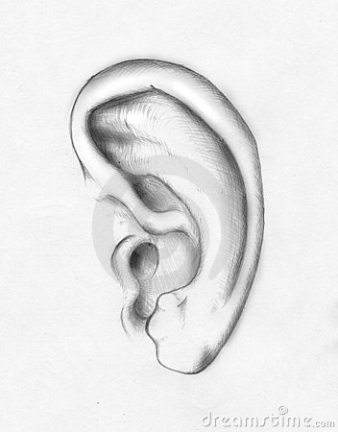 phonologie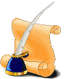 poésie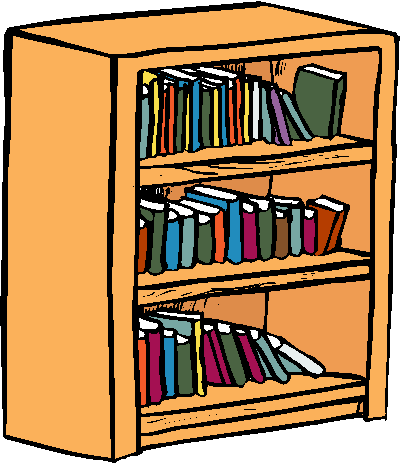 bibliothèqueabcdeécriture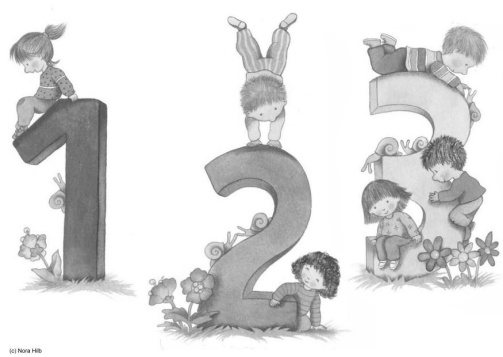 mathématiques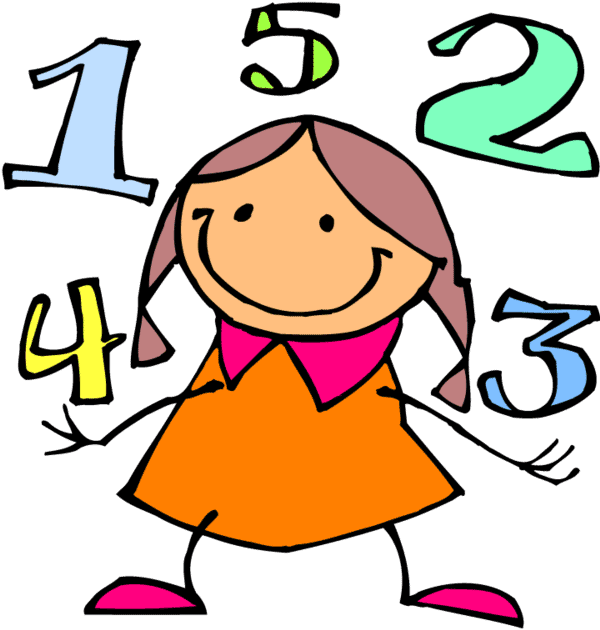 numération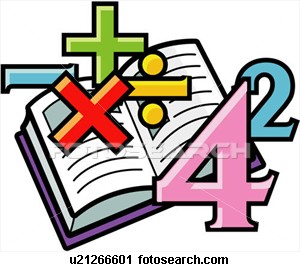 calcul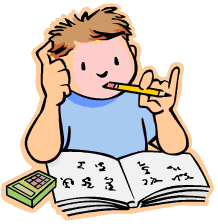 problèmes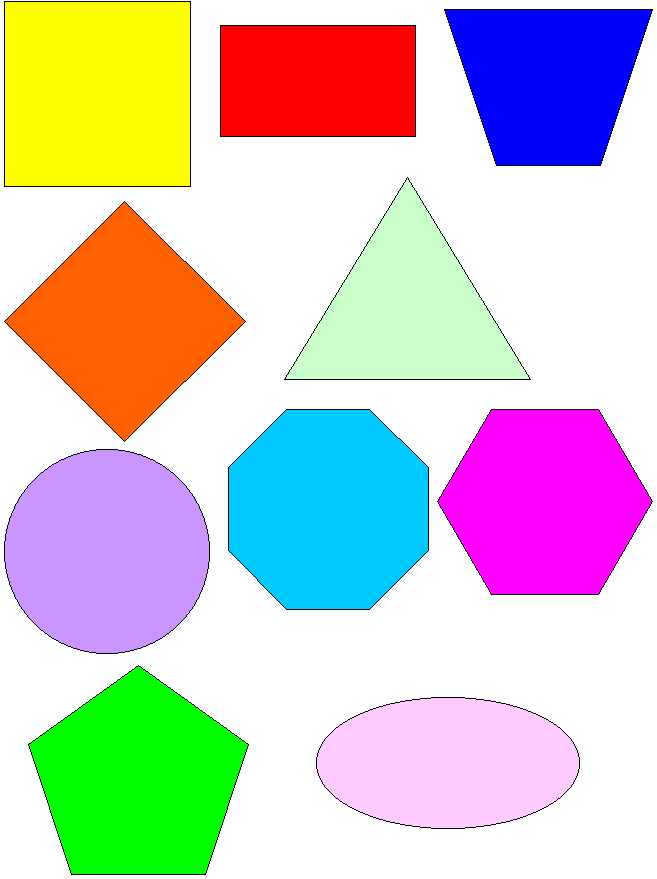 géométrie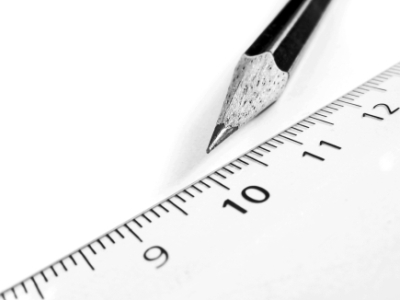 mesures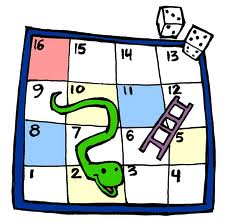 jeu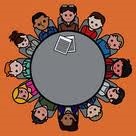 conseil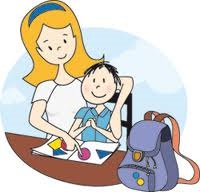 devoirs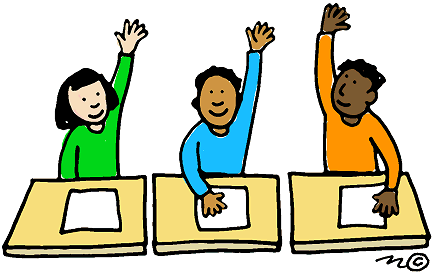 étape volanteétape volante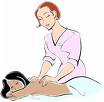 relaxation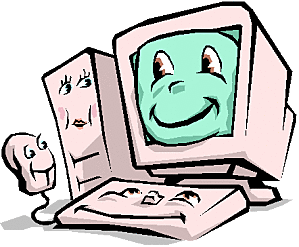 informatique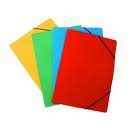 autonomie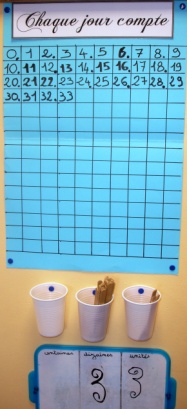 Rituels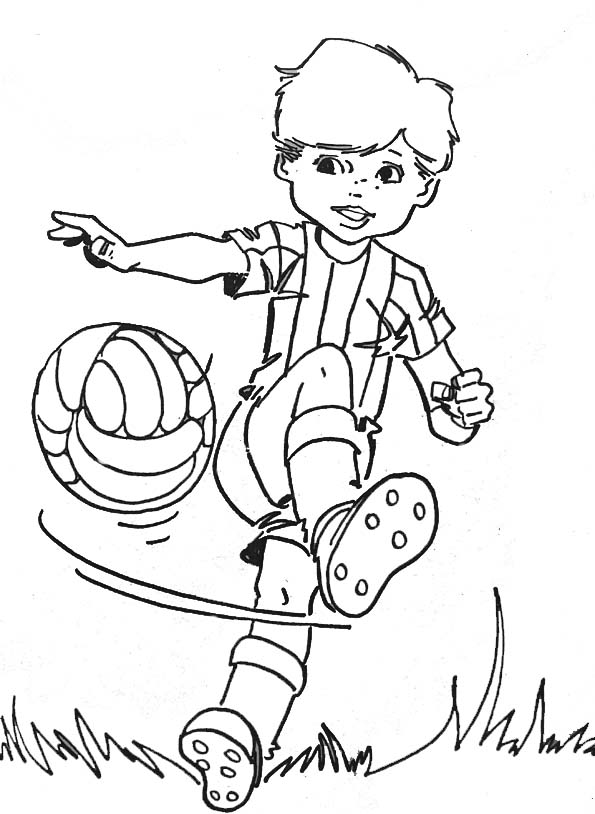 sport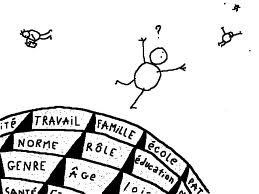 Accueil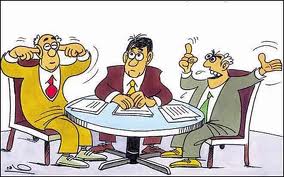 débat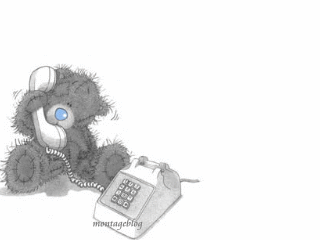 Koi de 9 ?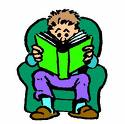 lecture personnelle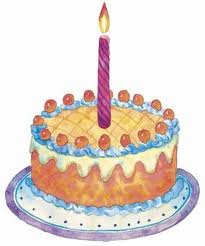 anniversaireKevinKevinJulieOphélieDamarisSébastienDavyNicolasJordan ANicolasMéganeMaylis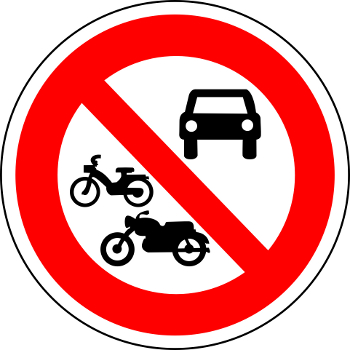 ASSR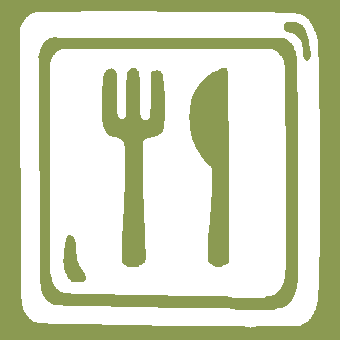 Menu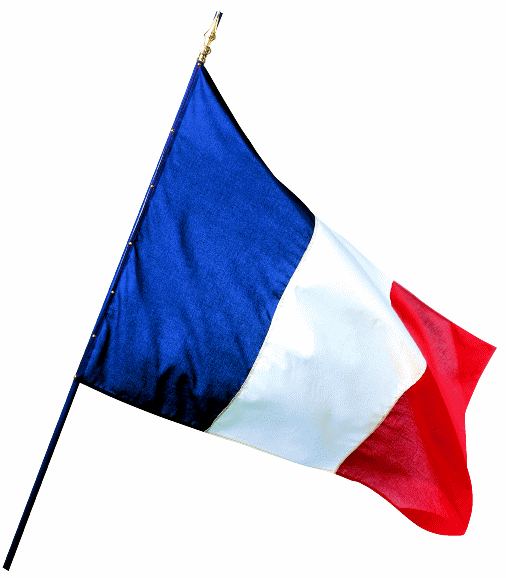 Education civiquel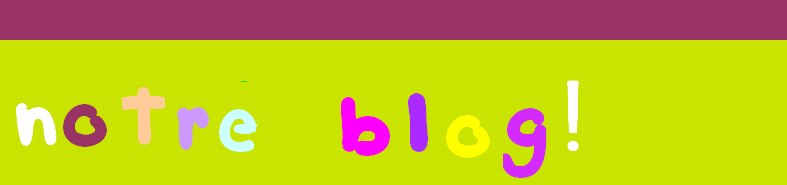  BLOG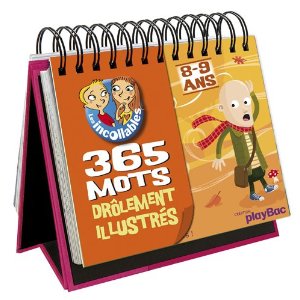 Mot du jour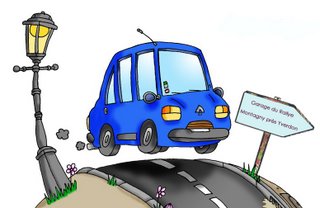 Rallye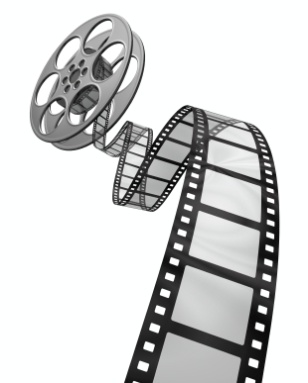 Cinéma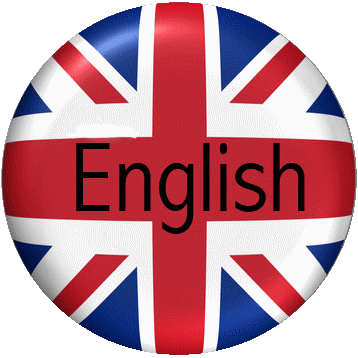 English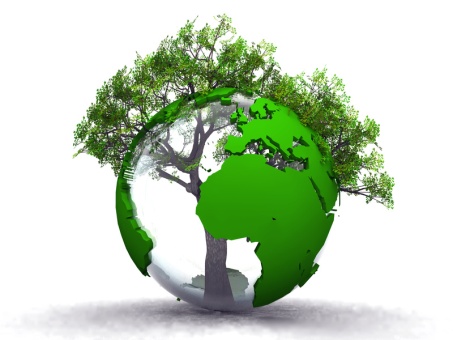 Développement durable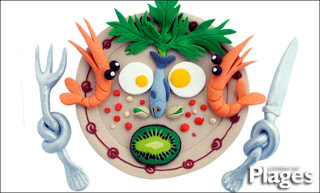 Semaine du goût